Robert Smith        General Practitioner[Today’s Date][341 Company Address]
[Company City, State xxxxx]
[(xxx) xxx-xxxx]
[hiring.manager@gmail.com]Dear [Mr./Mrs./Ms.] [Hiring Manager’s Name],This letter is regarding my interest in applying for the post of General Practitioner at [XXX Health Centre]. My six years of work experience as a Doctor at [YYY Hospital] aligns well with the expertise and qualifications you are seeking for the role of a General Practitioner. I am certain I would make a valuable addition to your Health Centre.[XXX Health Centre] is one of the most famous and trusted hospitals in the district and has carved a name for itself in the field of healthcare and medical science. The hospital’s diversified work which incorporates traditional medicinal ideas and modern technology has never failed to amaze me. I would be honored to a part of an ambitious Centre. At my current place of work, I perform the following tasks and duties:Maintained and assessed the full cycle of patient’s health care records.Consulted and treated 20-25 outpatients and 21-35 inpatients on a daily average.Assisted in neurology, anaesthesia, and internal medicine.Advised patients about their daily nutrient intake, hygiene, and diet.Performed outpatient surgeries and procedures.Administer medications and order diagnostic tests and scans such as x-ray, ECG, ultrasound, MRI, etc.I have strong critical thinking and situational awareness which I think are very important while working in a field such as this. I have the required medical skill set for this job and my previous experience has prepared me to excel in this role.I look forward to meeting you in person so that we can discuss the opportunity in detail. Thank you for your time and consideration.Sincerely, [Your Name]1737 Marshville Road, Alabama, (123)-456-7899, info@qwikresume.com, www.qwikresume.com                  © This Free Cover Letter is the copyright of Qwikresume.com. Usage Guidelines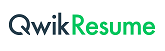 